Конверт 1. Задание. Из слов соберите изречения в виде грамматически законченного предложения, в которых выражена народная мудрость в поучительной форме, а также определить каким понятием они объединены.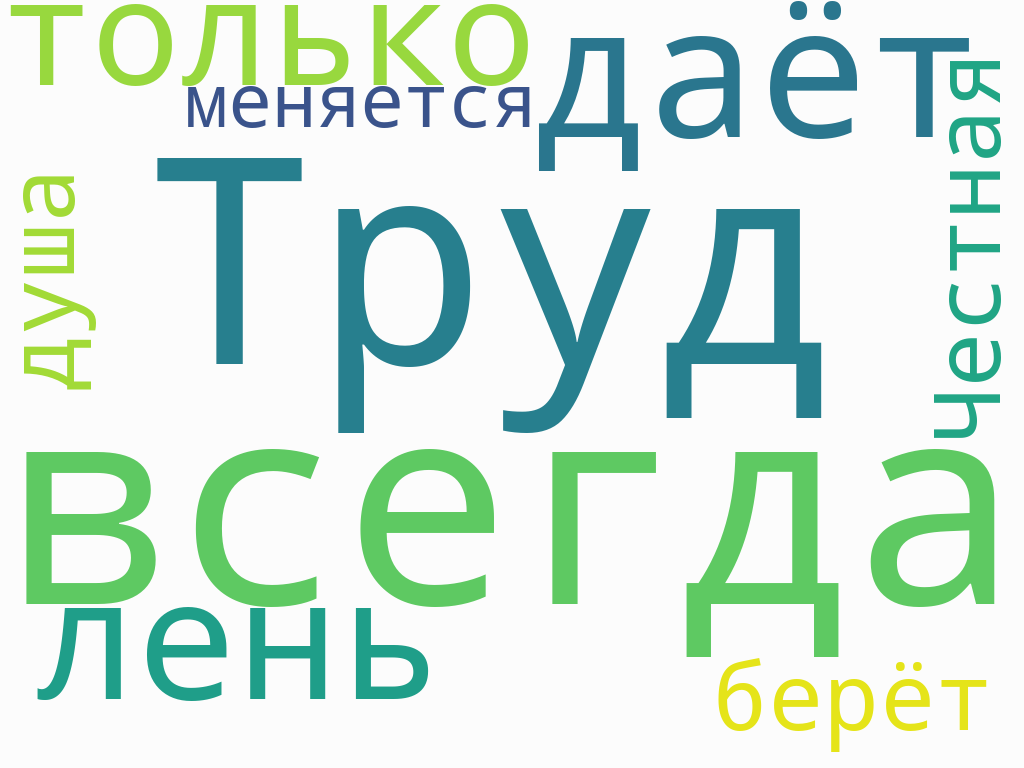 Конверт 2. Задание. Из слов соберите изречения в виде грамматически законченного предложения, в которых выражена народная мудрость в поучительной форме, а также определить каким понятием они объединены.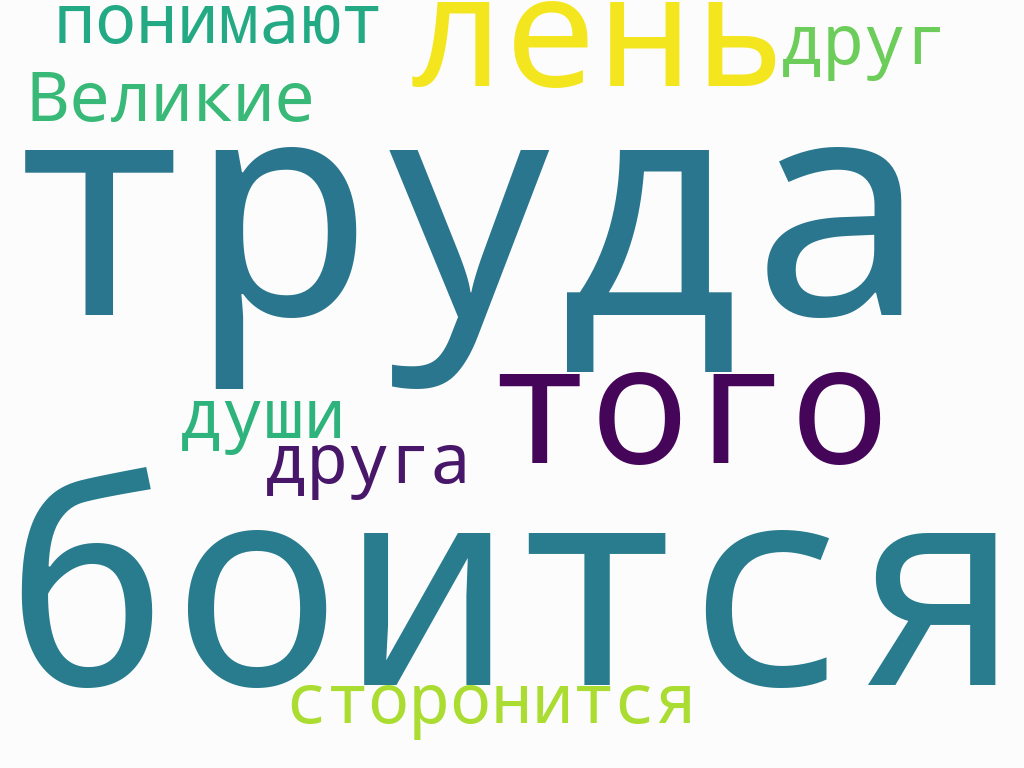 Конверт 3. Задание. Из слов соберите изречения в виде грамматически законченного предложения, в которых выражена народная мудрость в поучительной форме, а также определить каким понятием они объединены.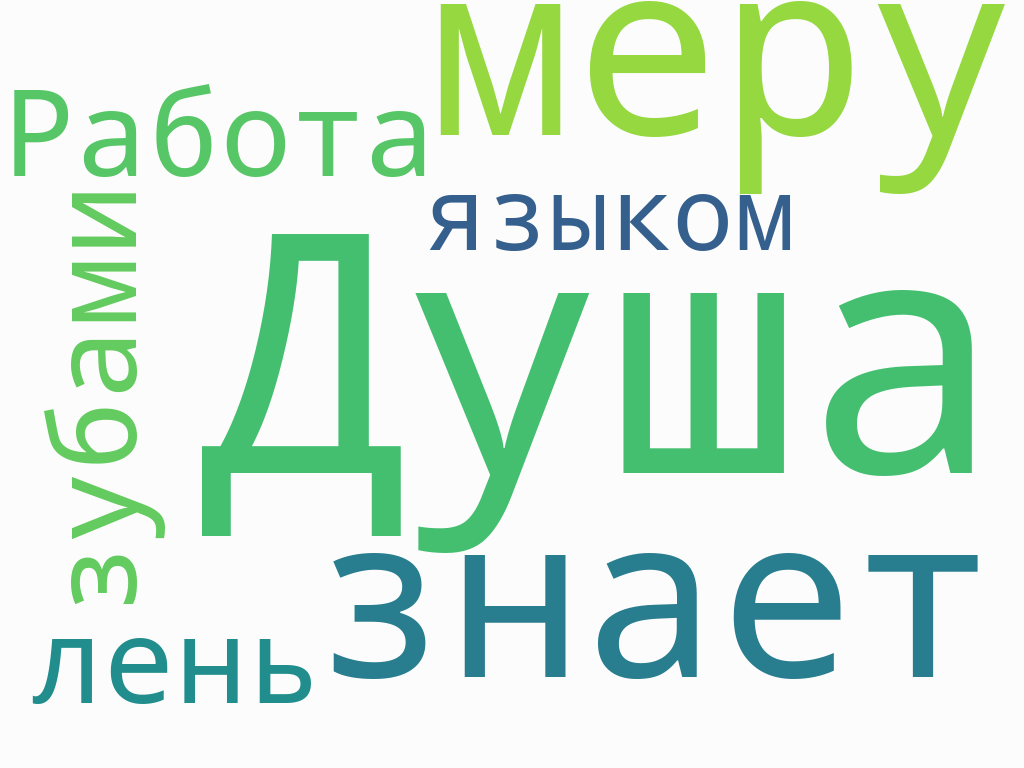 Конверт 4. Задание. Из слов соберите изречения в виде грамматически законченного предложения, в которых выражена народная мудрость в поучительной форме, а также определить каким понятием они объединены.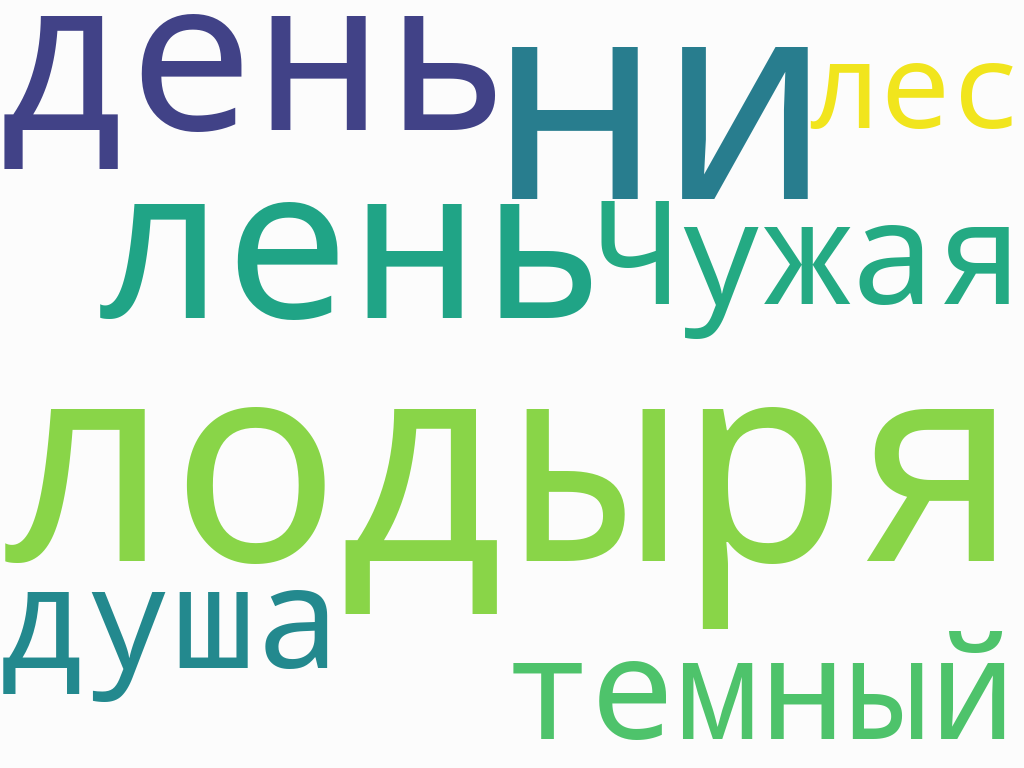 Конверт 5. Задание. Из слов соберите изречения в виде грамматически законченного предложения, в которых выражена народная мудрость в поучительной форме, а также определить каким понятием они объединены.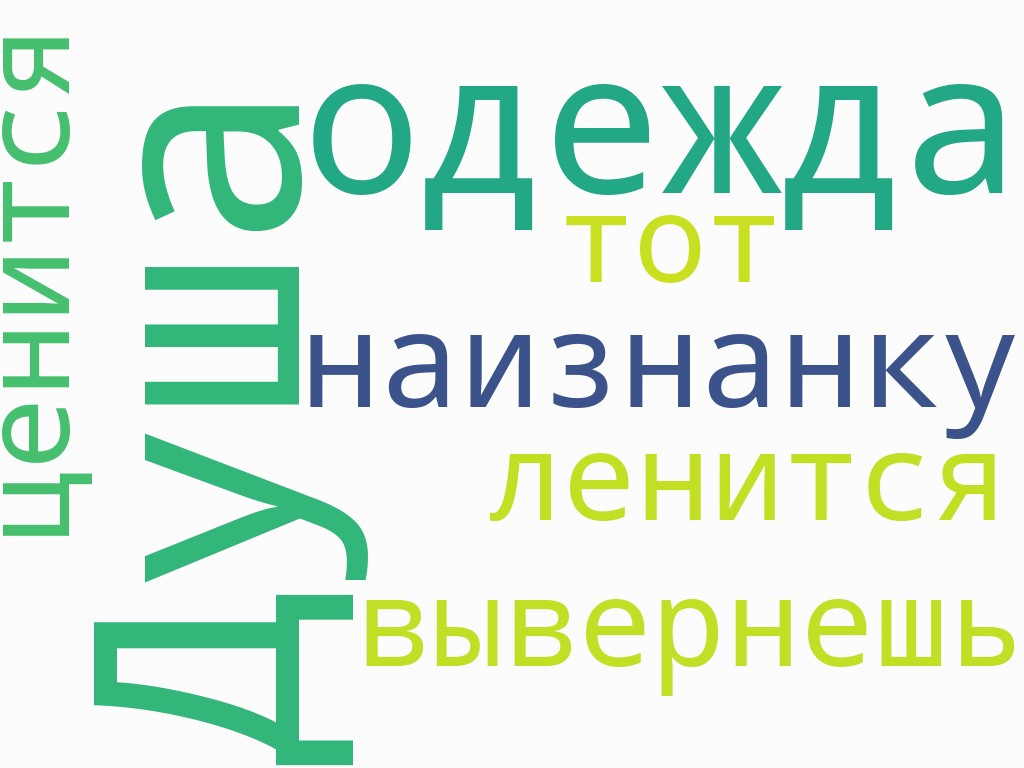 Конверт 6. Задание. Из слов соберите изречения в виде грамматически законченного предложения, в которых выражена народная мудрость в поучительной форме, а также определить каким понятием они объединены.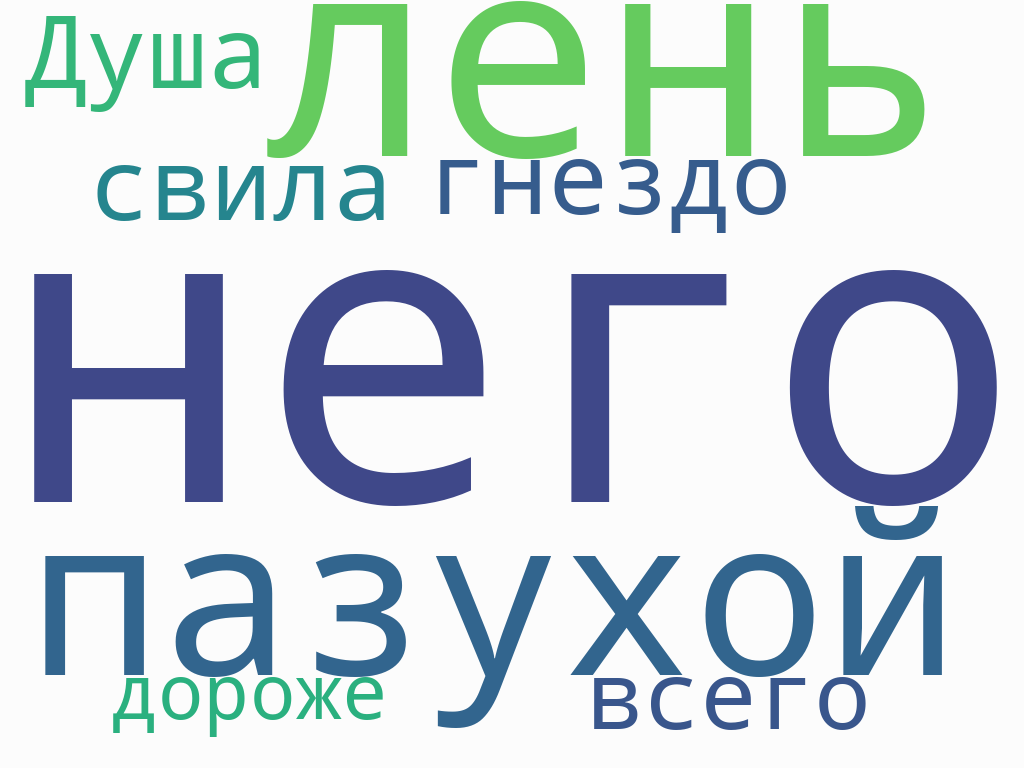 Подсказка для учителяПравила работы в паре.1. Говори тихо и спокойно.2. К своим товарищам относись с уважением, внимательно слушай партнёра.3. Старайся не перебивать товарища, выслушай его до конца.4. Делай замечания тактично, не груби.5. В случае, когда проблему решить не удается, обратись к учителю.Правила работы в паре.1. Говори тихо и спокойно.2. К своим товарищам относись с уважением, внимательно слушай партнёра.3. Старайся не перебивать товарища, выслушай его до конца.4. Делай замечания тактично, не груби.5. В случае, когда проблему решить не удается, обратись к учителю.Правила работы в паре.1. Говори тихо и спокойно.2. К своим товарищам относись с уважением, внимательно слушай партнёра.3. Старайся не перебивать товарища, выслушай его до конца.4. Делай замечания тактично, не груби.5. В случае, когда проблему решить не удается, обратись к учителю.Правила работы в паре.1. Говори тихо и спокойно.2. К своим товарищам относись с уважением, внимательно слушай партнёра.3. Старайся не перебивать товарища, выслушай его до конца.4. Делай замечания тактично, не груби.5. В случае, когда проблему решить не удается, обратись к учителю.Правила работы в паре.1. Говори тихо и спокойно.2. К своим товарищам относись с уважением, внимательно слушай партнёра.3. Старайся не перебивать товарища, выслушай его до конца.4. Делай замечания тактично, не груби.5. В случае, когда проблему решить не удается, обратись к учителю.Правила работы в паре.1. Говори тихо и спокойно.2. К своим товарищам относись с уважением, внимательно слушай партнёра.3. Старайся не перебивать товарища, выслушай его до конца.4. Делай замечания тактично, не груби.5. В случае, когда проблему решить не удается, обратись к учителю.Конверт 1. Ответы: Труд всегда даёт, а лень только берёт.Честная душа не меняется.Конверт 4. Ответы:У лодыря что ни день, то лень. Чужая душа - темный лес.Конверт 2. Ответы:Кто труда не боится, того и лень сторонится.Великие души понимают друг друга.Конверт 5. Ответы:Душа не одежда, наизнанку не вывернешь.Кто ленится, тот не ценится.Конверт 3. Ответы:Душа меру знает.Работа с зубами, а лень с языком.Конверт 6. Ответы:У него лень за пазухой гнездо свила.Душа всего дороже.